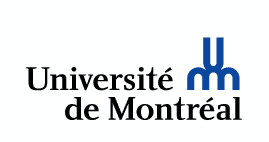 Interview: Wolverine projectThemes discussed during interviews for the project concerning children’s representations of wolverines through drawings.THEME A – value, knowledgeWhere can we see a wolverine? How do they live? What do they eat?What do you like about the wolverine? Or dislike? Would you want to see a wolverine in the wild? Do you think wolverines are necessary? If wolverines disappear, will you feel something?Where and which animals do you hunt or trap? If you hunt or trap wolverines, how long have you been doing so? THEME B – conflicts/threatsDo you think wolverines can have a place in the wild? Which threats currently affect wolverine populations?How do wolverines influence the way you live? Have you ever experienced a conflict with a wolverine? THEME C – the role of carnivores and their cultural importanceDo you know of any ceremonies or traditions involving wolverines? Are wolverines an important animal in your culture?Do you use the word wolverine to mean anything other than the animal?Do you know any story or legend involving or related to wolverines?